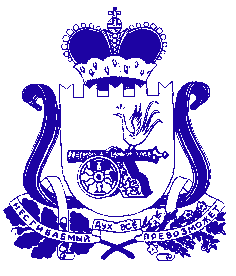 СОВЕТ ДЕПУТАТОВГОЛЫНКОВСКОГО ГОРОДСКОГО ПОСЕЛЕНИЯРУДНЯНСКОГО РАЙОНА СМОЛЕНСКОЙ ОБЛАСТИРЕШЕНИЕот « 25 » ноября 2022 года                                                                                     № 26.9В соответствии с Федеральным законом от 6 октября 2003 года № 131-ФЗ «Об общих принципах организации местного самоуправления в Российской Федерации», Федеральным законом от 31 июля 2020 года № 248-ФЗ «О государственном контроле (надзоре) и муниципальном контроле в Российской Федерации», Уставом Голынковского городского поселения Руднянского района Смоленской области, Совет депутатов Голынковского городского поселения Руднянского района Смоленской области РЕШИЛ: 1. Внести в Положение о муниципальном контроле в сфере благоустройства на территории Голынковского городского поселения Руднянского района Смоленской области, утвержденное решением Совета депутатов Голынковского городского поселения Руднянского  района  Смоленской области от 26 ноября 2021 года № 13.7 следующие изменения:          - пункты 4.2., 4.3., 4.4., 4.5., 4.6. раздела 4 «Обжалование решений Администрации, действий (бездействия) должностных лиц, уполномоченных осуществлять контроль в сфере благоустройства» Положения – отменить.2. Настоящее решение вступает в силу со дня его официального обнародования в соответствии с уставом Голынковского городского поселения Руднянского района Смоленской области.О внесении изменений в Положение о муниципальном контроле в сфере благоустройства на территории Голынковского городского поселения Руднянского   района   Смоленской   области, утвержденное решением Совета депутатов Голынковского городского     поселения Руднянского  района  Смоленской области от 26 ноября 2021 года                                                                                     № 13.7Глава муниципального образования Голынковского городского поселения Руднянского района Смоленской области       ______________________ О.П. ШаченковаПредседатель Совета депутатов Голынковского городского поселения Руднянского района Смоленской области     ________________________ Н.П. Козырева